Vestibular da Unifeso – Medicina 2018.1 – 2/12/2017 - GABARITO1ª QuestãoA figura a seguir ilustra uma placa de acrílico em forma de trapézio isósceles. 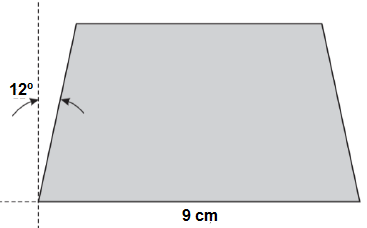 Várias placas idênticas a essa serão colocadas, lado a lado, com a finalidade de se construir um mosaico cujo contorno externo corresponde a um polígono convexo regular. 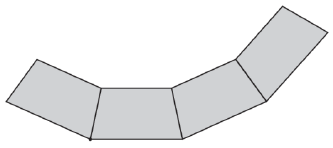 O perímetro desse contorno externo será:(A) 90 cm.                 (B) 108 cm.                 (C) 135 cm.                       (D) 216 cm.                        (E) 270 cm. Solução. O polígono regular possuirá todos os ângulos internos com medida de 156°. 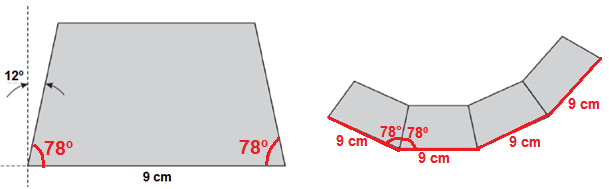 Utilizando a fórmula para o ângulo interno, temos:.2ª Questão. A figura a seguir apresenta uma circunferência com centro em A sobre um sistema cartesiano. Os pontos B(2,0), C(32,0) e D(0,8) pertencem à circunferência assim como o ponto E. 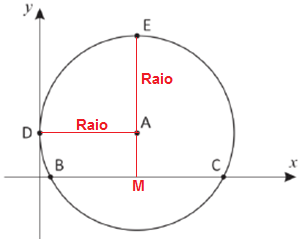 E é o ponto de maior ordenada dessa circunferência. A soma das coordenadas do ponto E vale:(A) 41.                              (B) 42.                          (C) 47.                               (D) 49.                             (E) 51. Solução. O ponto M é médio de BC. A abscissa do M está a mesma distância que o centro A do eixo vertical. Logo, o valor da abscissa será a medida do raio. As coordenadas do centro A serão iguais à abscissa de M e a ordenada de D. Temos:.3ª Questão.A figura a seguir ilustra um paralelepípedo reto-retângulo ABCDEFGH dividido em 24 cubos de volume unitário e três eixos (E1, E2 e E3) ortogonais dois a dois. O vértice A coincide com a interseção dos três eixos e P é um ponto no interior desse paralelepípedo. 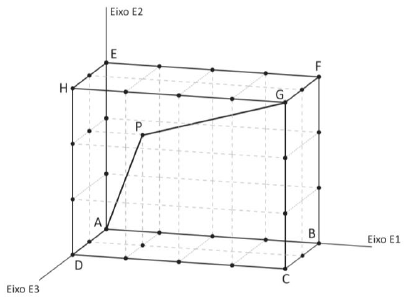 As projeções ortogonais dos segmentos AP e PG sobre os planos definidos pelos pares de eixos (E1,E2), (E1,E3) e (E2,E3) são melhor representados, respectivamente, por: 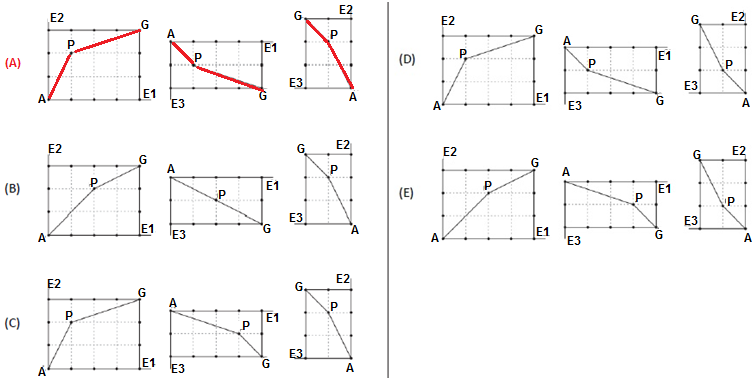 Solução. Sem perda de generalidade podemos supor que as medidas do paralelepípedo sejam 2, 2 e 4. Dessa forma as coordenadas de P segundo os eixos E1, E2 e E3 seriam: P(1, 2, 1) e G(4, 4, 2). As projeções pedidas serão:- (E1,E2): P(1, 2, 0) e G(4, 4, 0) - (E1,E3): P(1, 0, 1) e G(4, 0, 2)- (E2,E3): P(0, 2, 1) e G(0, 4, 2)4ª Questão.Um cilindro maciço de altura 3 cm tem parte de seu volume retirado por meio de um corte. A Figura 1 ilustra o sólido S resultante desse corte bem como o eixo de simetria do cilindro original. Os pontos A e B são os centros das bases do cilindro que foi recortado. 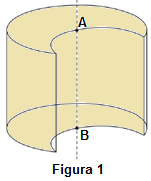 A Figura 2 apresenta a vista superior de S sobre um sistema de eixos cartesianos com escala em centímetros. 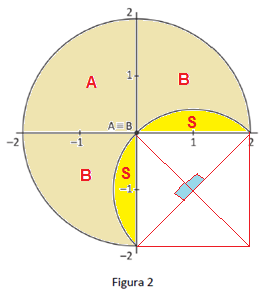 O volume de S é:(A) .               (B)           (C)             D)          (E) Solução. O volume será o produto da área da base (A + 2B) pela altura. A área B é calculada pela diferença entre a área A e a área do segmento circular S, que por sua vez vale a diferença entre a área entre o setor circular de 90° e a área do triângulo retângulo isósceles de catetos medindo 1. Temos:.5ª QuestãoA ação de uma empresa vale, em 10 de outubro, R$ 2,00. A cada intervalo de um mês, o preço dessa ação, com relação ao seu valor no início do período, pode:Aumentar R$ 0,50, com 50% de probabilidade; Diminuir R$ 0,50, com 20% de probabilidade;Não sofrer alteração, com 30% de probabilidade. A probabilidade de que o preço dessa ação, em 10 de dezembro desse mesmo ano, seja R$ 2,00 é:(A) 10%.                   (B) 19%.                          (C) 20%.                             (D) 29%.                        (E) 38%. Solução. Analisando as três possibilidades de em dezembro o valor ainda ser R$2,00, vem:i) Aumenta em novembro e diminui em dezembro: (0,5) x (0,2) = 0,1ii) Diminui em novembro e aumenta em dezembro: (0,2) x (0,5) = 0,1iii) Não altera em novembro, nem em dezembro: (0,3) x (0,3) = 0,09Logo, a probabilidade será: 0,1 + 0,1 + 0,09 = 0,29 = 29%.6ª Questão.Uma caixa contém 12 esferas de mesma massa. Somadas as massas dessas esferas com a massa da própria caixa, obtém-se 70 gramas. Retirando-se da caixa 8 dessas esferas, a massa do conjunto caixa-esferas passa a ter 34 gramas. A massa dessa caixa vazia é:(A) 15,5 g.                  (B) 16,0 g.                  (C) 16,5 g.                       (D) 17,5 g.                          (E) 18,0 g. Solução. Considerando C a massa da caixa e E a massa de cada esfera, temos:.7ª Questão.A figura a seguir ilustra um chip de telefone móvel com as suas dimensões em milímetros. 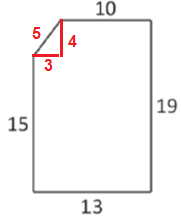 O perímetro do pentágono que representa esse chip é: (A)       (B)     (C)     (D) 67 mm    (E) 62 mmSolução. De acordo com as informações, a partir do triângulo retângulo mostrado na figura, 0 perímetro é: 15 + 5 + 10 + 19 + 13 = 62 mm.8ª Questão.A figura a seguir ilustra um quadrado ABCD repartido em quatro regiões das quais duas são quadrados menores com áreas 3 cm2 e 4 cm2. 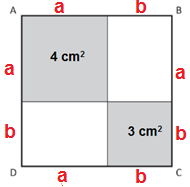 A área do quadrado ABCD, em cm2, é: (A)          (B)         (C)          (D) 7            (E) 14Solução. Considerando as dimensões indicadas na figura, temos:.9ª Questão.        A partir das 6 horas da manhã, um relógio de ponteiros começa a funcionar de maneira defeituosa. Tal defeito faz com que, a cada hora, o ponteiro dos minutos avance somente 2/3 do que girou na hora anterior. Dessa forma, às 7 horas da manhã, o relógio marca 6 horas e 40 minutos. Ao final do dia, a marcação desse relógio estará mais próxima de (A) 7:00.                      (B) 7:33.                       (C) 7:50.                           (D) 8:00.                               (E) 8:17. Solução. De acordo com as informações, na 1ª hora são marcados 40 minutos, na segunda 2/3 de 40 e assim até a 18ª hora, pois o fim do dia é meia-noite (6h + 18h = 0h). Temos:.10ª QuestãoGabriel venderá seu carro e pretende receber, por essa transação, R$ 38.000,00. No entanto, o governo cobra do vendedor 5% de imposto sobre o valor arrecadado com a venda. Para embolsar a quantia desejada, Gabriel aumentará o valor de venda de modo que, após o pagamento do imposto devido, fique com o que pretendia. O valor de venda, em reais, pertence ao intervalo: (A) [39.950 ; 40.050].                (B) [40.050 ; 40.150].                         (C) [40.150 ; 40.250]. (D) [40.250 ; 40.350].               (E) [40.350 ; 40.450]. Solução. Considerando V o valor da venda, temos:.